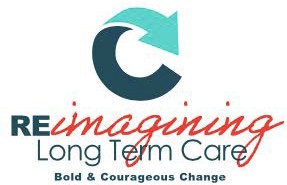 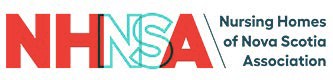 The Spirit Award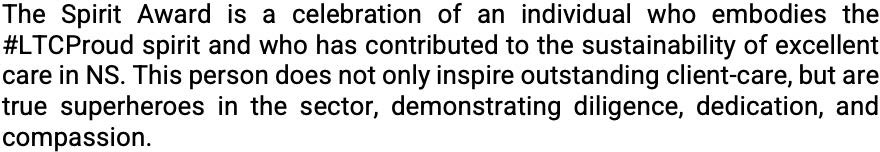 Eligibility:	Any person working in long-term care in a non-management rolein Nova Scotia.Process:	Any employee, contractor, healthcare provider, or volunteer may nominate. Recipients will be selected on the basis of evidence provided by completion of the nomination eligibility criteria.Award:	Award winners will be announced October 26, 2022 at the NHNSA Awards GalaInstructions:	Please complete all prompts. Answer each question completely, providing specific examples or descriptions as requested. When possible, provide quantitative data to support examples. If you require more space, attach a sheet to the nomination form.Please submit nomination form to admin@nhnsa.ca by September 27, 2022.Nominee(s):Role(s):Facility/Facilities:Nominator (Your Name):Nominator Email:Provide specific examples of how this person has met the criteria:How do they demonstrate inspiring, excellent client-care?How do they demonstrate pride in long-term care?Describe the impact this person has on their clients, co-workers, and community.Date Submitted:Please submit completed nomination form to: admin@nhnsa.caTo be completed by NHNSA admin only:Nominee Accepted?Yes NoDate Accepted: